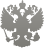 МИНИСТЕРСТВО СВЯЗИ И МАССОВЫХ КОММУНИКАЦИЙ РОССИЙСКОЙ ФЕДЕРАЦИИФЕДЕРАЛЬНАЯ СЛУЖБА ПО НАДЗОРУ В СФЕРЕ СВЯЗИ,
ИНФОРМАЦИОННЫХ ТЕХНОЛОГИЙ И МАССОВЫХ КОММУНИКАЦИЙ 
(РОСКОМНАДЗОР)МУНИЦИПАЛЬНОЕ БЮДЖЕТНОЕ ДОШКОЛЬНОЕ ОБРАЗОВАТЕЛЬНОЕ УЧРЕЖДЕНИЕ ДЕТСКИЙ САД "ЧЕБУРАШКА"Номер66-16-002381Дата и основание внесения оператора в реестр24.11.2016
Приказ № 185Наименование оператораМУНИЦИПАЛЬНОЕ БЮДЖЕТНОЕ ДОШКОЛЬНОЕ ОБРАЗОВАТЕЛЬНОЕ УЧРЕЖДЕНИЕ ДЕТСКИЙ САД "ЧЕБУРАШКА"ИНН6624006903Адрес местонахождения624222, СВЕРДЛОВСКАЯ, НИЖНЯЯ ТУРА, УСОШИНА, д. 5, к. Б Дата поступления уведомления23.11.2016Субъекты РФ, на территории которых происходит обработка персональных данныхСвердловская областьЦель обработки персональных данныхОбеспечение обработки в соответствии с законодательством РФ. Обработка персональных данных работников ДОУ, воспитанников и их родителей (законных представителей).Правовое основание обработки персональных данныхФедеральный закон от 27.07.2006 № 152-ФЗ "О персональных данных".описание мер, предусмотренных ст. 18.1 и 19 ЗаконаОсуществление внутреннего контроля и соответствия обработки персональных данных Федеральному закону и принятым в соответствии с ним нормативным правовым актам, "требованиям" к защите персональных данных. Определено место хранения персональных данных (материальных носителей) и установить перечень лиц, осуществляющих обработку персональных данных либо имеющих к ним доступ.Осуществление внутреннего контроля и соответствия обработки персональных данных Федеральному закону и принятым в соответствии с ним нормативным правовым актам, "требованиям" к защите персональных данных. Определено место хранения персональных данных (материальных носителей) и установить перечень лиц, осуществляющих обработку персональных данных либо имеющих к ним доступ.ФИО физического лица или наименование юридического лица, ответственных за обработку персональных данныхОгибенина Вероника АркадьевнаОгибенина Вероника Аркадьевнаномера их контактных телефонов, почтовые адреса и адреса электронной почты8 (34342)2-09-80; mbdoucheburashka@mail.ru.8 (34342)2-09-80; mbdoucheburashka@mail.ru.Список информационных систем и их параметрыНаименование: 
Категории персональных данных: фамилия, имя, отчество; дата рождения; адрес; семейное положение; образование; профессия; 
Категории субъектов: Работники и воспитанники МБДОУ.
Перечень действий: Сбор, запись, систематизация, накопление, хранение, уточнение (обновление, изменение).; 
Обработка персональных данных: неавтоматизированная; без передачи по внутренней сети юридического лица; без передачи по сети Интернет
Трансграничная передача: Нет
Сведения о местонахождении базы данных: РоссияНаименование: 
Категории персональных данных: фамилия, имя, отчество; дата рождения; адрес; семейное положение; образование; профессия; 
Категории субъектов: Работники и воспитанники МБДОУ.
Перечень действий: Сбор, запись, систематизация, накопление, хранение, уточнение (обновление, изменение).; 
Обработка персональных данных: неавтоматизированная; без передачи по внутренней сети юридического лица; без передачи по сети Интернет
Трансграничная передача: Нет
Сведения о местонахождении базы данных: РоссияДата начала обработки персональных данных01.03.2016Срок или условие прекращения обработки персональных данныхЛиквидация учреждения.Дата и основание внесения записи в реестр24.11.2016
Приказ № 185 от 24.11.2016